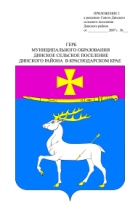 АДМИНИСТРАЦИЯ ДИНСКОГО СЕЛЬСКОГО ПОСЕЛЕНИЯДИНСКОГО РАЙОНАПОСТАНОВЛЕНИЕот    24.02.2016   			                                  		                    №   163 станица ДинскаяО внесении изменений в постановление администрации Динского сельского поселения Динского района от  07.07.2011 №759 «Об утверждении Перечня мест, нахождение в которых может причинить вред здоровью несовершеннолетних, их физическому, духовному и нравственному развитию, общественных мест, в которых в ночное время не допускается нахождение несовершеннолетних без сопровождения родителей  (лиц, их заменяющих), ответственных лиц на территории Динского сельского поселения Динского района» В соответствии   со  статьей 21  Федерального  закона от  10.01.2003    № 17-ФЗ «О железнодорожном транспорте в Российской Федерации», руководствуясь  Уставом  Динского  сельского  поселения   Динского района,  п о с т а н о в л я ю:1. Внести   в   постановление администрации Динского сельского поселения Динского района от  07.07.2011 №759 «Об утверждении Перечня мест, нахождение в которых может причинить вред здоровью несовершеннолетних, их физическому, духовному и нравственному развитию, общественных мест, в которых в ночное время не допускается нахождение несовершеннолетних без сопровождения родителей  (лиц, их заменяющих), ответственных лиц на территории Динского сельского поселения Динского района» следующие  изменения:в приложении:пункт 27 изложить в новой  редакции:«Железнодорожные пути общего пользования и железнодорожные пути необщего пользования, железнодорожная станция, пассажирская платформа, а также другие, связанные с движением поездов и маневровой работой объекты железнодорожного транспорта».2. Отделу по социальным вопросам и потребительской сфере (Зубова), настоящее постановление опубликовать (обнародовать) в муниципальной  газете «Панорама Динской» и разместить его на официальном сайте  администрации  Динского  сельского  поселения  Динского  района wwwdinskoeposelenie.ru.3. Настоящее постановление вступает в силу со дня его опубликования.Глава  Динскогосельского поселения								    Ю.И.Шиян